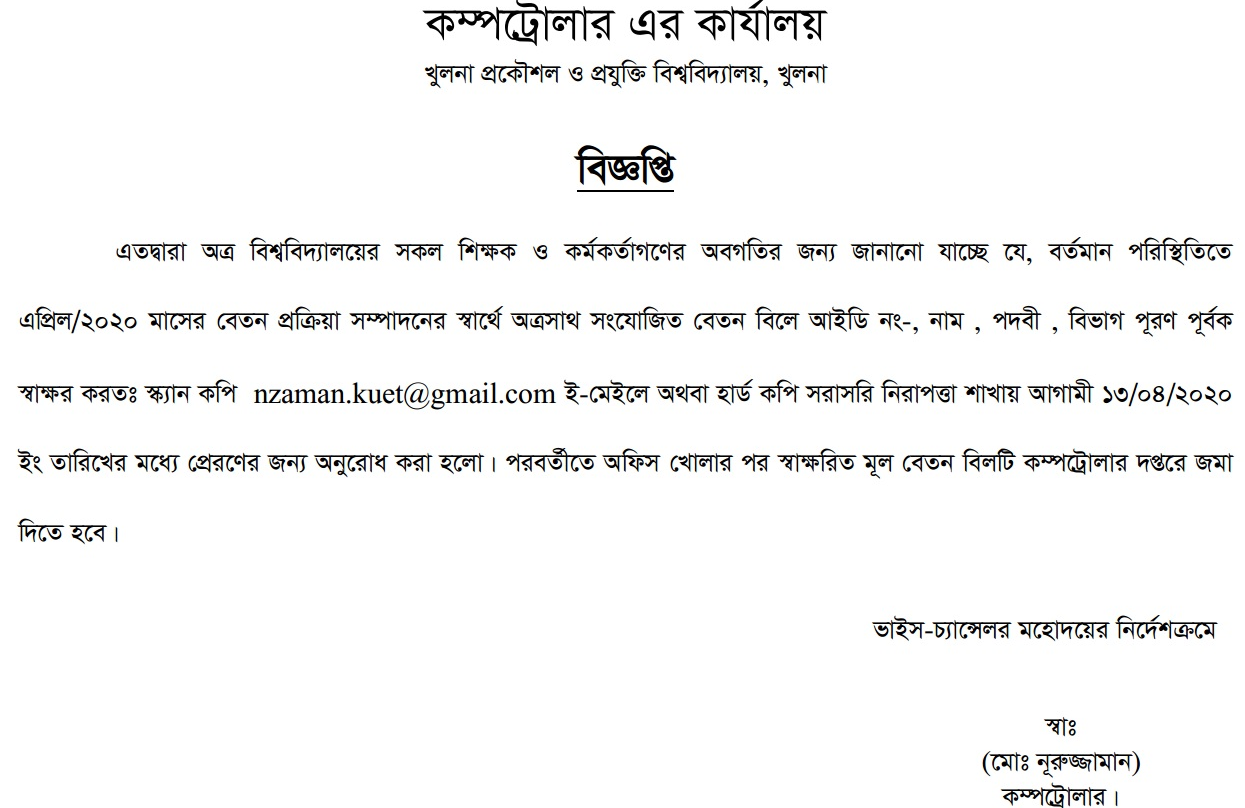 খুলনা প্রকৌশল ও প্রযুক্তি বিশ্ববিদ্যালয়খুলনা-৯২০৩বেতন বিল        আইডি নং-নামঃ……………………………………… পদবীঃ………………………………………অফিস/বিভাগঃ………………………………………..……………. । ২০২০ সনের এপ্রিল মাসের জন্য।											স্বাক্ষরবিবরণখাত নম্বরমাসিক হারমাসিক হারমাসিক হারমাসিক হারবিবরণখাত নম্বরটাকাপয়সাটাকাপয়সামূল বেতনবাড়ী ভাড়া ভাতামহার্ঘ ভাতাচিকিৎসা ভাতাশিক্ষা ভাতামোবাইল ভাতাদায়িত্ব ভাতাউৎসব/বিনোদন ভাতাঅন্যান্য ভাতামোট দাবীমোট দাবীমোট দাবীমোট দাবীবিভিন্ন খাতে কর্তনবিভিন্ন খাতে কর্তনবিভিন্ন খাতে কর্তনটাকাপয়সাবাড়ী ভাড়াবাড়ী ভাড়াবাড়ী ভাড়াসাধারণ ভবিষ্য তহবিল চাঁদাসাধারণ ভবিষ্য তহবিল চাঁদাসাধারণ ভবিষ্য তহবিল চাঁদাসাধারণ ভবিষ্য তহবিল ঋণ (কিস্তি নং………….)সাধারণ ভবিষ্য তহবিল ঋণ (কিস্তি নং………….)সাধারণ ভবিষ্য তহবিল ঋণ (কিস্তি নং………….)কল্যাণ তহবিলের চাঁদাকল্যাণ তহবিলের চাঁদাকল্যাণ তহবিলের চাঁদাযৌথ বীমার প্রিমিয়ামযৌথ বীমার প্রিমিয়ামযৌথ বীমার প্রিমিয়ামক্লাবের চাঁদাক্লাবের চাঁদাক্লাবের চাঁদাবিদ্যুৎ খরচবিদ্যুৎ খরচবিদ্যুৎ খরচগাড়ী ভাড়া (নির্ধারিত)গাড়ী ভাড়া (নির্ধারিত)গাড়ী ভাড়া (নির্ধারিত)গাড়ী ভাড়া (ব্যক্তিগত)গাড়ী ভাড়া (ব্যক্তিগত)গাড়ী ভাড়া (ব্যক্তিগত)টেলিফোন বিলটেলিফোন বিলটেলিফোন বিলকর্পোরেট ঋণ প্রিন্সিপাল (কিস্তি নং………...….)কর্পোরেট ঋণ প্রিন্সিপাল (কিস্তি নং………...….)কর্পোরেট ঋণ প্রিন্সিপাল (কিস্তি নং………...….)কর্পোরেট ঋণ ইন্টারেস্ট (কিস্তি নং…………....)কর্পোরেট ঋণ ইন্টারেস্ট (কিস্তি নং…………....)কর্পোরেট ঋণ ইন্টারেস্ট (কিস্তি নং…………....)গৃহ নির্মাণ ঋণ প্রিন্সিপাল (কিস্তি নং-……….….)গৃহ নির্মাণ ঋণ প্রিন্সিপাল (কিস্তি নং-……….….)গৃহ নির্মাণ ঋণ প্রিন্সিপাল (কিস্তি নং-……….….)গৃহ নির্মাণ ঋণ ইন্টারেস্ট (কিস্তি নং-……….….)গৃহ নির্মাণ ঋণ ইন্টারেস্ট (কিস্তি নং-……….….)গৃহ নির্মাণ ঋণ ইন্টারেস্ট (কিস্তি নং-……….….)আয়করআয়করআয়করঅন্যান্যঅন্যান্যঅন্যান্যমোট কর্তনমোট কর্তনমোট কর্তননীট দাবীনীট দাবীনীট দাবীকথায় (নীট দাবী):………………………………………….………………………….. মাত্র।কথায় (নীট দাবী):………………………………………….………………………….. মাত্র।কথায় (নীট দাবী):………………………………………….………………………….. মাত্র।কথায় (নীট দাবী):………………………………………….………………………….. মাত্র।কথায় (নীট দাবী):………………………………………….………………………….. মাত্র।কথায় (নীট দাবী):………………………………………….………………………….. মাত্র।